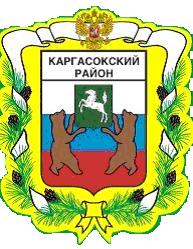 МУНИЦИПАЛЬНОЕ ОБРАЗОВАНИЕ «Каргасокский район»ТОМСКАЯ ОБЛАСТЬАДМИНИСТРАЦИЯ КАРГАСОКСКОГО РАЙОНААдминистрация Каргасокского района постановляет:Глава Каргасокского района                                                                         А.П.АщеуловТ.В.Андрейчук8(38253)21195                                                                                       УТВЕРЖДЕНпостановлением Администрации Каргасокского районаот 15.06.2021 № 142ПриложениеПорядок предоставления субсидии на возмещение затрат  юридическим лицам (за исключением субсидий государственным (муниципальным) учреждениям), индивидуальным предпринимателям,  осуществляющим перевозку граждан автомобильным транспортом в городском и (или)  пригородном сообщении в границах муниципального образования «Каргасокский район»  1. Общее положение о предоставлении субсидии  1.1. Настоящий порядок предоставления субсидии на возмещение затрат юридическим лицам (за исключением субсидий государственным (муниципальным) учреждениям), индивидуальным предпринимателям, физическим лицам, осуществляющим перевозку граждан автомобильным транспортом в городском и (или) пригородном сообщении в границах муниципального образования «Каргасокский район» ( далее- Порядок, субсидии, МО «Каргасокский район»), разработан в соответствии со статьей 78 Бюджетного Кодекса Российской Федерации.1.2. Городским сообщением в целях применения настоящего Порядка является осуществление перевозок пассажиров и багажа в границах населенных пунктов на территории Каргасокского района автомобильным транспортом общего пользования по маршрутам регулярных перевозок.       Пригородным сообщением  в целях применения настоящего Порядка является осуществление перевозок пассажиров и багажа между населенными пунктами на расстояние до пятидесяти километров включительно между границами населенных пунктов автомобильным транспортом общего пользования по маршрутам регулярных перевозок. 	1.3. Субсидии предоставляются на безвозмездной и безвозвратной основе в целях создания условий для устойчивого экономического развития МО «Каргасокский район» ( в части обеспечения транспортной доступности на территории МО «Каргасокский район» в городском и (или)  пригородном сообщении автомобильным транспортом общего пользования по маршрутам регулярных перевозок ).1.4. Субсидии предоставляются в пределах бюджетных ассигнований и лимитов бюджетных обязательств, предусмотренных в бюджете муниципального образования «Каргасокский район» на текущий финансовый год и плановый период, согласно структуре бюджетной классификации расходов бюджета муниципального образования по разделу «Национальная экономика», подразделу «Транспорт», целевой статье расходов «Субсидирование пассажирских перевозок внутри Каргасокского района».1.5. Главным распорядителем бюджетных средств, до которого в соотвествии с бюджетным законодательством Российской Федерации как до получателя бюджетных средств доведены в установленном порядке лимиты бюджетных обязательств  на предоставление на соответствующей финансовый год и плановый период субсидии, является Муниципальное казенное учреждение Управление финансов Администрации Каргасокского района (Далее – Главный распорядитель).1.6. Категории получателей субсидии:  юридические лица (кроме государственных (муниципальных) учреждений), индивидуальные предприниматели,  осуществляющие  перевозку граждан автомобильным транспортом общего пользования в городском и (или)  пригородном сообщении по маршрутам регулярных перевозок в границах МО «Каргасокский район» (далее – Получатели субсидий). 1.7. Главный распорядитель размещает на едином портале бюджетной системы Российской Федерации в информационно-телекоммуникационной сети «Интернет» при формировании проекта решения Думы Каргасокского района о бюджете (проекта решения о внесении изменений в решение о бюджете) сведения о субсидиях.2. Условия и порядок предоставления субсидии2.1. Субсидия предоставляется при соблюдении следующих требований Получателем субсидии на 1 число месяца, предшествующего месяцу, в котором планируется заключение соглашения о предоставлении субсидии:2.1.1. Субсидируемые маршруты включены  в Реестр муниципальных маршрутов регулируемых перевозок в границах территории МО «Каргасокский район», наличествуют карты маршрутов и свидетельства об осуществлении перевозок по субсидируемому маршруту ; 2.1.2.  У Получателя субсидии должна отсутствовать неисполненная обязанность по уплате налогов, сборов, страховых взносов, пеней, штрафов, процентов, подлежащих уплате в соответствии с законодательством Российской Федерации о налогах и сборах;2.1.3. Получатель субсидии-юридическое лицо не должен находиться в процессе реорганизации (за исключением реорганизации в форме присоединения к юридическому лицу-получателю субсидии другого юридического лица), ликвидации, в отношении него не введена процедура банкротства, деятельность его не приостановлена в порядке, предусмотренном законодательством Российской Федерации, а индивидуальные предприниматели-получатели субсидии не должны прекратить деятельность в качестве индивидуального предпринимателя;2.1.4.  Получатель субсидии  не является иностранным юридическим лицом, а также российским юридическим лицом, в уставном (складочном) капитале которого доля участия иностранных юридических лиц, местом регистрации которых является государство или территория, включенные в утвержденный Министерством финансов Российской Федерации перечень государств и территорий, предоставляющих льготный налоговый режим налогообложения и (или) не предусматривающих раскрытия и предоставления информации при проведении финансовых операций (Офшорные зоны) в отношении таких юридических лиц, в совокупности превышает 50 процентов;2.1.5. Получатель субсидии   не является получателем средств из районного бюджета  в  соответствии с иными  нормативными  правовыми актами на цели, указанные в п.1.3. настоящего Порядка.2.1.6. У Получателя субсидии должна отсутствовать просроченная задолженность по возврату в бюджет бюджетной системы Российской Федерации, из которого планируется предоставление субсидии в соответствии с правовым актом, субсидий, бюджетных инвестиций, предоставленных в том числе в соответствии с иными правовыми актами, а также иная просроченная (неурегулированная) задолженность по денежным обязательствам перед публично-правовым образованием, из бюджета которого планируется предоставление субсидии в соответствии с правовым актом (за исключением субсидий, предоставляемых государственным (муниципальным) учреждениям, субсидий в целях возмещения недополученных доходов, субсидий в целях финансового обеспечения или возмещения затрат, связанных с поставкой товаров (выполнением работ, оказанием услуг).2.1.7. В реестре дисквалифицированных лиц отсутствуют сведения о дисквалифицированных руководителе, членах коллегиального исполнительного органа, лице, исполняющем функции единоличного исполнительного органа, или главном бухгалтере участника отбора, являющегося юридическим лицом, об индивидуальном предпринимателе и о физическом лице - производителе товаров, работ, услуг, являющихся Получателем субсидии.2.2. Перечень документов, предоставляемых Получателем субсидии:2.2.1. Заявление, подписанное руководителем и заверенное печатью (при наличии), с просьбой предоставить субсидию с указанием реквизитов расчетного счета для перечисления денежных средств и объема требуемых средств, по форме согласно приложения 1 к настоящему Порядку;2.2.2. Учредительные документы или их копии, заверенные руководителем Получателя субсидии (предоставляются один раз при первом обращении  в случае, если не произошло изменений в данных документах);2.2.3. Заверенные руководителем Получателя субсидии копии карт  маршрутов (субсидии предоставляются только за период действия карт маршрутов в году предоставления субсидии);2.2.4. Справку об отсутствии неисполненной обязанности по уплате налогов, сборов, страховых взносов, пеней, штрафов, процентов, подлежащих уплате в соответствии с законодательством Российской Федерации о налогах и сборах.2.3.  Главный распорядитель в день получения документов, указанных в п.2.2. настоящего Порядка осуществляет регистрацию заявления.Специалист Главного распорядителя, ответственный за предоставление субсидий, в целях установления соответствия (или несоответствия) Получателя субсидии условиям, указанным в  п. 1.6 и  2.1 настоящего Порядка, запрашивает сведения (выписку из единого государственного реестра юридических лиц (или единого государственного реестра индивидуальных предпринимателей) с официального сайта Федеральной налоговой службы www.nalog.ru в следующий рабочий день после получения документов. В течении пяти рабочих дней со дня регистрации заявления Главный распорядитель осуществляет проверку документов, в рамках чего проверяет содержащиеся в них сведения, и в случае их соответствия (несоответствия) требованиям пунктов 1.6 и 2.1 настоящего Порядка принимает одно из следующих решений:1) решение о предоставлении субсидии;2) решение об отказе в предоставлении субсидии.2.4.   Основаниями для отказа в предоставлении субсидии являются:1) несоответствие представленных документов установленным требованиям; непредставление (представление не в полном объеме) указанных в п.2.2  документов;2) установление факта недостоверности представленной  информации. Недостоверной признается информация, содержащая ложные сведения.2.5. В случае принятия решения об отказе в предоставлении субсидии Главный распорядитель направляет в адрес Получателя субсидии уведомление с указанием оснований отказа в предоставлении субсидии не позднее 2 рабочих дней после принятия решения.При условии устранения причин, послуживших основанием для отказа в представлении субсидии, Получатель субсидии вправе повторно обратиться к Главному распорядителю за предоставлением субсидии до конца соответствующего года.2.6. Уведомление, указанное в пункте 2.5.  настоящего Порядка, Главный распорядитель направляет  Получателю субсидии в письменной форме по   почтовому адресу, указанному в заявлении. 2.7. Размер субсидии на возмещение затрат, связанных с перевозкой граждан автомобильным транспортом в городском и (или) пригородном сообщении в границах МО «Каргасокский район» определяется как сумма затрат, связанных с перевозкой граждан в городском и (или)  пригородном сообщении в границах МО «Каргасокский район» за минусом полученного дохода от этих перевозок граждан.Размер субсидии рассчитывается по формуле:S = Z – B, гдеS – размер субсидии на возмещение затрат, связанных с перевозкой граждан автомобильным транспортом в городском и пригородном сообщении в границах МО «Каргасокский район», рублей;Z – сумма затрат, связанных с перевозкой граждан автомобильным транспортом в городском и (или) пригородном сообщении в границах МО «Каргасокский район»,  рублей;B –  доходы от перевозок граждан автомобильным транспортом в городском и (или) пригородном сообщении в границах МО «Каргасокский район», рублей;Источником информации для расчета размера субсидии является ведомственная статистика Получателя субсидии прошлых лет и плановые расчеты на год  предоставления субсидии. Размер субсидии является плановым. Решение о перечислении средств субсидии принимается Главным распорядителем в порядке, установленном пунктом 2.14 настоящего Порядка.2.8.  Направления затрат, на возмещение которых предоставляется субсидия: все виды затрат на перевозку граждан автомобильным транспортом общего пользования в городском и (или) пригородном сообщении в границах МО «Каргасокский район» по маршрутам регулярных перевозок  без учета амортизационных отчислений.2.9. В случае невозможности предоставления субсидии (части субсидии) в текущем финансовом году в связи с недостаточностью лимитов бюджетных обязательств, указанных в п. 1.5 настоящего Порядка, субсидия (недополученная часть субсидии) предоставляется Получателю субсидии в течение первого календарного месяца очередного финансового года в случае соответствия Получателя субсидии  требованиям и условиям, указанным в пунктах 1.6 и 2.1  настоящего Порядка без повторного предоставления документов.2.10.  В случае нарушения условий предоставления субсидии, установленных настоящим Порядком, Получатель субсидии обязан возвратить средства полученной субсидии в полном объеме в течение 20 рабочих дней с даты получения:-  сообщения об этом от Главного распорядителя (которое должно быть направлено  в течение 5 рабочих дней с даты обнаружения нарушения условий) с указанием причин возврата субсидии;- предписания от органа муниципального финансового контроля (которое направляется в соответствии с установленным порядком осуществления муниципального финансового контроля).Субсидия возвращается путем перечисления на казначейский счет бюджета МО «Каргасокский район», указанный в Соглашении о предоставлении субсидии.2.11.  В случае соответствия Получателя субсидии  требованиям и условиям, указанным в пунктах 1.6 и 2.1 настоящего Порядка,   Главный распорядитель в срок не позднее 10 рабочих дней с даты получения документов, направляет Получателю субсидии по почтовому адресу подписанное соглашение о предоставлении субсидии (далее – Соглашение).     Соглашение, дополнительное соглашение к Соглашению, в том числе дополнительное соглашение о расторжении Соглашения (при необходимости) заключаются в соответствии с типовыми формами, установленными Управлением финансов Администрации Каргасокского района (далее - Управлением финансов АКР) для соответствующего вида субсидии.Получатель субсидии направляет подписанное Соглашение Главному распорядителю по почтовому адресу в течении 3 рабочих дней со дня получения Соглашения для подписания.2.12 В Соглашение включается условие (в случае уменьшения Главному распорядителю как получателю бюджетных средств ранее доведенных лимитов бюджетных обязательств, указанных в пункте 1.5 настоящего Порядка, приводящего к невозможности предоставления субсидии в размере, определенном в соглашении), о возможности согласования новых условий Соглашения или о расторжении Соглашения при не достижении согласия по новым условиям.2.13. Результатом предоставления субсидии является фактическое осуществление в отчетном году (до 31 декабря года предоставления субсидии) Получателем субсидии автомобильных перевозок граждан в городском и (или) пригородном сообщении на территории МО «Каргасокский район» по одному или нескольким из шести действующих муниципальных маршрутов (№№ 1,  2,  3,  104,  105,  106). Показателем, необходимым для достижения  результата предоставления субсидии, является  количество перевезенных пассажиров по субсидируемым маршрутам автомобильного транспорта в течение отчетного года. Конкретные значения результата и показателя  результата предоставления субсидии устанавливается в Соглашении.2.14.  Для получения средств субсидии Получатель субсидии ежемесячно, до 25 числа месяца, следующего за отчетным, представляет Главному распорядителю:	-  заявление на предоставление субсидии по форме приложения 1 к настоящему Порядку ;-   расчет размера субсидии за отчетный период по форме приложения 2 к настоящему Порядку;-   для подтверждения фактически произведенных затрат – заверенные руководителем Получателя субсидии копии отчетов о фактически выполненных рейсах и перевезенных пассажирах  в отчетном периоде.Главный распорядитель в течение 5 рабочих дней после получения указанных документов проводит  проверку расчета размера субсидии и осуществляет перечисление субсидии на расчетный счет Получателя субсидии, открытый в кредитной организации.2.15. В случае если Получателю субсидии в текущем финансовом году было отказано в предоставлении субсидии в связи с недостаточностью лимитов бюджетных обязательств, получатель субсидии имеет право обратиться к Главному распорядителю за предоставлением субсидии за текущий финансовый год в очередном финансовом году.В очередном финансовом году Главный распорядитель в первую очередь предоставляет недоплату субсидии за прошедший год из бюджетных ассигнований и лимитов бюджетных обязательств очередного финансового года, при этом субсидия предоставляется получателю без повторного прохождения проверки на соответствие установленным условиям предоставления субсидии.3. Требования к отчетности3.1.   Получатель субсидии до 1 февраля года, следующего за отчетным, представляет Главному распорядителю:- отчет о выполнении результата и показателя результата предоставления субсидии в отчетном году по  форме, определенной типовой формой Соглашения, установленной Управлением финансов Администрации Каргасокского района.Главный распорядитель как получатель бюджетных средств вправе устанавливать в Соглашении сроки и формы представления Получателем субсидии дополнительной отчетности.4. Требования об осуществлении контроля за соблюдением условий, целей и порядка предоставления субсидии и ответственность за их нарушение	4.1. Главный распорядитель как получатель бюджетных средств и орган муниципального финансового контроля осуществляют обязательную проверку соблюдения  условий, целей и порядка предоставления субсидии Получателями субсидии. 4.2. В случае нарушения условий предоставления субсидий, установленных настоящим Порядком, выявленного в том числе по фактам проверок, проведенных Главным распорядителем как получателем бюджетных средств и органом муниципального финансового контроля, Получатель субсидии обязан возвратить средства перечисленной субсидии в полном объеме. В случае не достижения показателя результата предоставления субсидии за отчетный год Получатель субсидии обязан вернуть часть субсидии, рассчитанную по следующей формуле:Св=0,01х Сх(1-Пф/Ппл),где:Св – сумма субсидии, подлежащая возврату;С – сумма полученной за отчетный год субсидии, рублей ;Пф – фактический показатель результата предоставления субсидии за отчетный год;Ппл – плановый показатель результата предоставления субсидии на отчетный год.Возврат  субсидии должен быть осуществлен Получателем субсидии до 1 марта года, следующего за отчетным годом, в котором не достигнут результат предоставления субсидии.4.3. Возврат субсидии осуществляется на казначейский счет бюджета МО «Каргасокский район», указанный в реквизитах Соглашения.4.4.   В случае, если по результатам проверки первичных документов Получателя субсидии, подтверждающих доходы и расходы, принятые для расчета размера субсидии за отчетный финансовый год, будет выявлена недоплата субсидии, Главный распорядитель обязан в течение 10 дней после получения соответствующего заявления от Получателя субсидии перечислить сумму недоплаты Получателю .В случае выявления переплаты сумма переплаты субсидии возвращается в бюджет МО «Каргасокский район» в порядке, установленном пунктом 2.10 настоящего Порядка.Приложение 1к ПорядкуФорма                                           Начальнику Управления финансов АКРЗаявлениео предоставлении субсидии на возмещение  затрат юридическим лицам (за исключением субсидий государственным (муниципальным) учреждениям), осуществляющим перевозку граждан автомобильным транспортом в городском, пригородном сообщении в границах МО «Каргасокский район»От ________________________________________________________________________                                (наименование организации)___________________________________________________________________________                     (должность, Ф.И.О. (отчество при наличии) руководителя)Вид деятельности __________________________________________________________Адрес _____________________________________________________________________Телефон ___________________, факс _______________, e-mailКонтактное лицо (должность, Ф.И.О. (отчество при наличие), телефон) _________________________________________________________________________________________________________ИНН _____________________, КПП ______________, ОГРН __________________________________________________________________________________________________Расчетный счет N __________________________________________________________в ________________________________________________________________________,БИК _______________________, корреспондентский счет _______________________Прошу предоставить субсидию в сумме __________________ (__________________)рублей  ________  копеек  на  возмещение   затрат,  связанных с осуществлением перевозок граждан автомобильным транспортом в городском, пригородном сообщении в границах МО «Каргасокский район»  в  _______________году.Приложение:1. ____________________________________________2. ____________________________________________... ____________________________________________Руководитель _______________________________ Ф.И.О. (отчество при наличие)                        (подпись)Главный бухгалтер ______________________________________ Ф.И.О. ( отчество при наличие)                                (подпись)МП (при наличии)Приложение 2к Порядку Расчет     размера субсидиина возмещение затрат юридическим лицам (за исключением субсидий государственным (муниципальным) учреждениям), индивидуальным предпринимателям, осуществляющим перевозку граждан автомобильным транспортом в городском и (или) пригородном сообщении в границах муниципального образования «Каргасокский район»за период с _________ 20__ г. по ________ 20__ г.ИНН _____________________ р/счет __________________________________________Наименование            кредитной            организации            (банка)____________________________________________ БИК __________________________Кор. счет _________________________________________________________________БИК ______________________________Сумма субсидии составляет: ( Итого по разделу 2 - Итого по разделу 1)=__________________________________Руководитель организации _________________________ (Ф.И.О.) (отчество при наличие)(подпись, печать (при наличии))Главный бухгалтер _________________________ (Ф.И.О.) ( отчество при наличие)(подпись)ПОСТАНОВЛЕНИЕПОСТАНОВЛЕНИЕПОСТАНОВЛЕНИЕ15.06.2021№ 142 с. Каргасокс. КаргасокОб утверждении Порядка предоставления субсидии юридическим лицам (за исключением субсидий государственным (муниципальным) учреждениям), индивидуальным предпринимателям, осуществляющим перевозку граждан автомобильным транспортом в городском и (или) пригородном сообщении, признании утратившими силу некоторых постановлений Администрации Каргасокского районаОб утверждении Порядка предоставления субсидии юридическим лицам (за исключением субсидий государственным (муниципальным) учреждениям), индивидуальным предпринимателям, осуществляющим перевозку граждан автомобильным транспортом в городском и (или) пригородном сообщении, признании утратившими силу некоторых постановлений Администрации Каргасокского районаВ целях приведения в соответствие с Постановлением Правительства Российской Федерации от 18.09.2020 №1492 «Об общих требованиях к нормативным актам, муниципальным правовым актам, регулирующим представление субсидий, в том числе грантов в форме субсидий, юридическим лицам, индивидуальным предпринимателям, а также физическим лицам - производителям товаров, работ, услуг, и о признании утратившими силу некоторых актов Правительства Российской Федерации и отдельных положений некоторых актов Правительства Российской Федерации»1. Утвердить Порядок предоставления субсидии на возмещение затрат  юридическим лицам (за исключением субсидий государственным (муниципальным) учреждениям), индивидуальным предпринимателям,  осуществляющим перевозку граждан автомобильным транспортом в городском и (или) пригородном сообщении в границах муниципального образования «Каргасокский район»  согласно приложению к настоящему постановлению.2. Признать утратившими  силу:  - пункт 1 постановления Администрации Каргасокского района от  06.06.2017 №150  «Об утверждении Порядка предоставления субсидий юридическим лицам (за исключением субсидий государственным (муниципальным) учреждениям), индивидуальным предпринимателям, физическим лицам, осуществляющим перевозку граждан автомобильным транспортом в городском, пригородном сообщении, признании утратившими силу некоторых постановлений Администрации Каргасокского района»;- постановление Администрации Каргасокского района от 22.05.2018 №120 «О внесении изменений в постановление Администрации Каргасокского района от 06.06.2017г №150 «Об утверждении Порядка предоставления субсидий юридическим лицам (за исключением субсидий государственным (муниципальным) учреждениям), индивидуальным предпринимателям, физическим лицам, осуществляющим перевозку граждан автомобильным транспортом в городском, пригородном сообщении, признании утратившими силу некоторых постановлений Администрации Каргасокского района»;- постановление Администрации Каргасокского района от 23.11.2018 №389 «О внесении изменений в постановление Администрации Каргасокского района от 06.06.2017г №150 «Об утверждении Порядка предоставления субсидий юридическим лицам (за исключением субсидий государственным (муниципальным) учреждениям), индивидуальным предпринимателям, физическим лицам, осуществляющим перевозку граждан автомобильным транспортом в городском, пригородном сообщении, признании утратившими силу некоторых постановлений Администрации Каргасокского района»; - постановление Администрации Каргасокского района от 09.01.2020 №4 «О внесении изменений в постановление Администрации Каргасокского района от 06.06.2017г №150 «Об утверждении Порядка предоставления субсидий юридическим лицам (за исключением субсидий государственным (муниципальным) учреждениям), индивидуальным предпринимателям, физическим лицам, осуществляющим перевозку граждан автомобильным транспортом в городском, пригородном сообщении, признании утратившими силу некоторых постановлений Администрации Каргасокского района»;3.   Соглашения о предоставлении субсидий, заключенные в соответствии с Порядком, утвержденным постановлением Администрации Каргасокского района от от  06.06.2017 №150  «Об утверждении Порядка предоставления субсидий юридическим лицам (за исключением субсидий государственным (муниципальным) учреждениям), индивидуальным предпринимателям, физическим лицам, осуществляющим перевозку граждан автомобильным транспортом в городском, пригородном сообщении, признании утратившими силу некоторых постановлений Администрации Каргасокского района», считать действующими до 31.12.2021 года.               4.   Настоящее  постановление вступает в силу после его опубликования  в установленном порядке.1. Утвердить Порядок предоставления субсидии на возмещение затрат  юридическим лицам (за исключением субсидий государственным (муниципальным) учреждениям), индивидуальным предпринимателям,  осуществляющим перевозку граждан автомобильным транспортом в городском и (или) пригородном сообщении в границах муниципального образования «Каргасокский район»  согласно приложению к настоящему постановлению.2. Признать утратившими  силу:  - пункт 1 постановления Администрации Каргасокского района от  06.06.2017 №150  «Об утверждении Порядка предоставления субсидий юридическим лицам (за исключением субсидий государственным (муниципальным) учреждениям), индивидуальным предпринимателям, физическим лицам, осуществляющим перевозку граждан автомобильным транспортом в городском, пригородном сообщении, признании утратившими силу некоторых постановлений Администрации Каргасокского района»;- постановление Администрации Каргасокского района от 22.05.2018 №120 «О внесении изменений в постановление Администрации Каргасокского района от 06.06.2017г №150 «Об утверждении Порядка предоставления субсидий юридическим лицам (за исключением субсидий государственным (муниципальным) учреждениям), индивидуальным предпринимателям, физическим лицам, осуществляющим перевозку граждан автомобильным транспортом в городском, пригородном сообщении, признании утратившими силу некоторых постановлений Администрации Каргасокского района»;- постановление Администрации Каргасокского района от 23.11.2018 №389 «О внесении изменений в постановление Администрации Каргасокского района от 06.06.2017г №150 «Об утверждении Порядка предоставления субсидий юридическим лицам (за исключением субсидий государственным (муниципальным) учреждениям), индивидуальным предпринимателям, физическим лицам, осуществляющим перевозку граждан автомобильным транспортом в городском, пригородном сообщении, признании утратившими силу некоторых постановлений Администрации Каргасокского района»; - постановление Администрации Каргасокского района от 09.01.2020 №4 «О внесении изменений в постановление Администрации Каргасокского района от 06.06.2017г №150 «Об утверждении Порядка предоставления субсидий юридическим лицам (за исключением субсидий государственным (муниципальным) учреждениям), индивидуальным предпринимателям, физическим лицам, осуществляющим перевозку граждан автомобильным транспортом в городском, пригородном сообщении, признании утратившими силу некоторых постановлений Администрации Каргасокского района»;3.   Соглашения о предоставлении субсидий, заключенные в соответствии с Порядком, утвержденным постановлением Администрации Каргасокского района от от  06.06.2017 №150  «Об утверждении Порядка предоставления субсидий юридическим лицам (за исключением субсидий государственным (муниципальным) учреждениям), индивидуальным предпринимателям, физическим лицам, осуществляющим перевозку граждан автомобильным транспортом в городском, пригородном сообщении, признании утратившими силу некоторых постановлений Администрации Каргасокского района», считать действующими до 31.12.2021 года.               4.   Настоящее  постановление вступает в силу после его опубликования  в установленном порядке.1. Утвердить Порядок предоставления субсидии на возмещение затрат  юридическим лицам (за исключением субсидий государственным (муниципальным) учреждениям), индивидуальным предпринимателям,  осуществляющим перевозку граждан автомобильным транспортом в городском и (или) пригородном сообщении в границах муниципального образования «Каргасокский район»  согласно приложению к настоящему постановлению.2. Признать утратившими  силу:  - пункт 1 постановления Администрации Каргасокского района от  06.06.2017 №150  «Об утверждении Порядка предоставления субсидий юридическим лицам (за исключением субсидий государственным (муниципальным) учреждениям), индивидуальным предпринимателям, физическим лицам, осуществляющим перевозку граждан автомобильным транспортом в городском, пригородном сообщении, признании утратившими силу некоторых постановлений Администрации Каргасокского района»;- постановление Администрации Каргасокского района от 22.05.2018 №120 «О внесении изменений в постановление Администрации Каргасокского района от 06.06.2017г №150 «Об утверждении Порядка предоставления субсидий юридическим лицам (за исключением субсидий государственным (муниципальным) учреждениям), индивидуальным предпринимателям, физическим лицам, осуществляющим перевозку граждан автомобильным транспортом в городском, пригородном сообщении, признании утратившими силу некоторых постановлений Администрации Каргасокского района»;- постановление Администрации Каргасокского района от 23.11.2018 №389 «О внесении изменений в постановление Администрации Каргасокского района от 06.06.2017г №150 «Об утверждении Порядка предоставления субсидий юридическим лицам (за исключением субсидий государственным (муниципальным) учреждениям), индивидуальным предпринимателям, физическим лицам, осуществляющим перевозку граждан автомобильным транспортом в городском, пригородном сообщении, признании утратившими силу некоторых постановлений Администрации Каргасокского района»; - постановление Администрации Каргасокского района от 09.01.2020 №4 «О внесении изменений в постановление Администрации Каргасокского района от 06.06.2017г №150 «Об утверждении Порядка предоставления субсидий юридическим лицам (за исключением субсидий государственным (муниципальным) учреждениям), индивидуальным предпринимателям, физическим лицам, осуществляющим перевозку граждан автомобильным транспортом в городском, пригородном сообщении, признании утратившими силу некоторых постановлений Администрации Каргасокского района»;3.   Соглашения о предоставлении субсидий, заключенные в соответствии с Порядком, утвержденным постановлением Администрации Каргасокского района от от  06.06.2017 №150  «Об утверждении Порядка предоставления субсидий юридическим лицам (за исключением субсидий государственным (муниципальным) учреждениям), индивидуальным предпринимателям, физическим лицам, осуществляющим перевозку граждан автомобильным транспортом в городском, пригородном сообщении, признании утратившими силу некоторых постановлений Администрации Каргасокского района», считать действующими до 31.12.2021 года.               4.   Настоящее  постановление вступает в силу после его опубликования  в установленном порядке.1. Утвердить Порядок предоставления субсидии на возмещение затрат  юридическим лицам (за исключением субсидий государственным (муниципальным) учреждениям), индивидуальным предпринимателям,  осуществляющим перевозку граждан автомобильным транспортом в городском и (или) пригородном сообщении в границах муниципального образования «Каргасокский район»  согласно приложению к настоящему постановлению.2. Признать утратившими  силу:  - пункт 1 постановления Администрации Каргасокского района от  06.06.2017 №150  «Об утверждении Порядка предоставления субсидий юридическим лицам (за исключением субсидий государственным (муниципальным) учреждениям), индивидуальным предпринимателям, физическим лицам, осуществляющим перевозку граждан автомобильным транспортом в городском, пригородном сообщении, признании утратившими силу некоторых постановлений Администрации Каргасокского района»;- постановление Администрации Каргасокского района от 22.05.2018 №120 «О внесении изменений в постановление Администрации Каргасокского района от 06.06.2017г №150 «Об утверждении Порядка предоставления субсидий юридическим лицам (за исключением субсидий государственным (муниципальным) учреждениям), индивидуальным предпринимателям, физическим лицам, осуществляющим перевозку граждан автомобильным транспортом в городском, пригородном сообщении, признании утратившими силу некоторых постановлений Администрации Каргасокского района»;- постановление Администрации Каргасокского района от 23.11.2018 №389 «О внесении изменений в постановление Администрации Каргасокского района от 06.06.2017г №150 «Об утверждении Порядка предоставления субсидий юридическим лицам (за исключением субсидий государственным (муниципальным) учреждениям), индивидуальным предпринимателям, физическим лицам, осуществляющим перевозку граждан автомобильным транспортом в городском, пригородном сообщении, признании утратившими силу некоторых постановлений Администрации Каргасокского района»; - постановление Администрации Каргасокского района от 09.01.2020 №4 «О внесении изменений в постановление Администрации Каргасокского района от 06.06.2017г №150 «Об утверждении Порядка предоставления субсидий юридическим лицам (за исключением субсидий государственным (муниципальным) учреждениям), индивидуальным предпринимателям, физическим лицам, осуществляющим перевозку граждан автомобильным транспортом в городском, пригородном сообщении, признании утратившими силу некоторых постановлений Администрации Каргасокского района»;3.   Соглашения о предоставлении субсидий, заключенные в соответствии с Порядком, утвержденным постановлением Администрации Каргасокского района от от  06.06.2017 №150  «Об утверждении Порядка предоставления субсидий юридическим лицам (за исключением субсидий государственным (муниципальным) учреждениям), индивидуальным предпринимателям, физическим лицам, осуществляющим перевозку граждан автомобильным транспортом в городском, пригородном сообщении, признании утратившими силу некоторых постановлений Администрации Каргасокского района», считать действующими до 31.12.2021 года.               4.   Настоящее  постановление вступает в силу после его опубликования  в установленном порядке.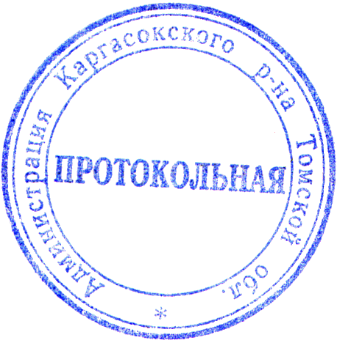 №п/пНаименование показателяЕдиница измеренияСумма1. Доходы, всего в том числе:Руб.1.1.1.2...........2.Расходы, всего в том числе:2.1.2.2.2.3.......3.Размер субсидии (пункт 2- пункт 1) 